Специализированная выставка – ярмарка«Предприниматели – родному городу» - 2018	В рамках реализации совместного с ОУ №66 профориентационного проекта «Маршрут успеха» учащиеся объединения «Начни своё дело» 25.05.18 посетили 12 городскую специализированную выставку-ярмарку «Предприниматели – родному городу», где были представлены разработки и идеи малого бизнеса.  Мероприятие организовали и провели Администрация муниципального образования и МФО Нижнетагильский муниципальный фонд поддержки предпринимательства. 	Цель  посещения выставки: повышение и стимулирование познавательного интереса,  мотивации к самореализации учащихся  к предпринимательской деятельности.  Главное не надо  бояться делать первый шаг и уверенно смотреть в будущее. Ребята с интересом осмотрели экспозиции выставки, пообщались с предпринимателями Нижнего Тагила, среди которых много молодых и начинающих. Впереди у учащихся в следующем учебном году ещё много экскурсий  и других профориентационных мероприятий.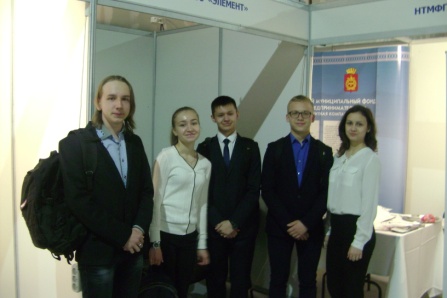 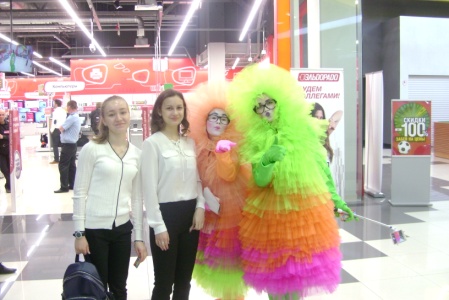 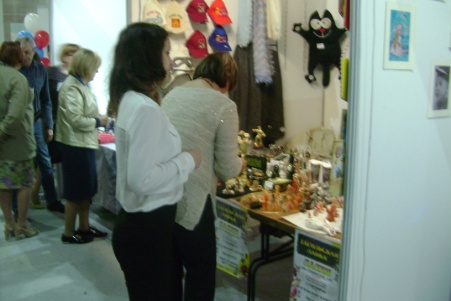 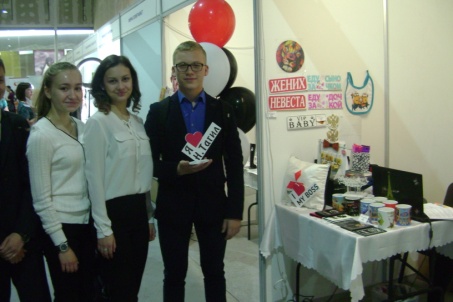 